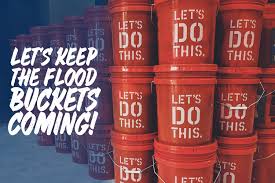 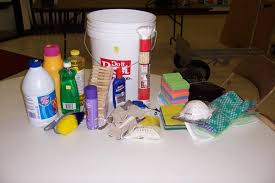 Cleaning KitThese supplies enable people to begin the overwhelming job of cleaning up after a flood or hurricane.Cleaning Kit Value: $65 per bucket5-gallon bucket with resealable lid, All Products Liquid and in Plastic ContainerBuckets from fast-food restaurants or bakeries can be used if washed and cleanedDo not use buckets that have stored chemicals such as paint or pool cleanerAdvertisements on the outside are acceptableLiquid laundry detergentOne 50-oz. or two 25-oz. bottle(s) onlyLiquid household cleaner12‐16 oz. liquid cleaner that can be mixed with waterNo spray cleanersDish soap16‐28 oz. bottle any brand1 can air freshenerAerosol or pump1 insect repellant spray6‐14 oz. aerosol or spray pump with protective cover1 scrub brushPlastic or wooden handleçImportant NotesAll items must be new except for the actual bucket and lid.All cleaning agents must be liquid and in plastic containers. No powders, please.If you cannot find the requested size of a liquid item, use a smaller size. Including larger sizes of any item will prevent the lid from sealing.If all of the items on the list are not included, please put a label on the bucket indicating what has been omitted.